Name ___________________________________________ Date _________________Name ___________________________________________ Date _________________Name ___________________________________________ Date _________________Name ___________________________________________ Date _________________Name ___________________________________________ Date _________________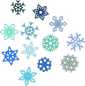 Remote Instruction - Day 1Grade 4Please remember that today is a school day at a remote location, most likely your home.  All of your work and the RIB are due back on the next school day.Parent Initial When Completed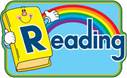 Do a character analysis for the main character in a “Just Right” book that you’re reading.  Make sure that you use evidence from the story to back up your information.  The character analysis is in your blizzard bag.  You should also find time to read too!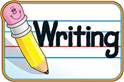 Write a descriptive paragraph about the weather outside.   It should be at least eight sentences with good details.  Don’t forget a topic sentence and a closing sentence.  I should see evidence of prewriting, revising, editing and a final draft either typed in your Google Drive or in your best handwriting. The prewriting sheet is in your blizzard bag.  You also need to do a Final Draft!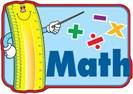 4th:  Do IXL Math U1 to 80% or the  math sheet for “BB day 1”.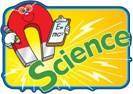 Find three examples of energy in your house.  Draw a picture of each type of energy and diagram how the energy is transferred from one type to another.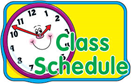 Monday: Tuesday: PE and ArtWednesday: PEThursday: GuidanceFriday: Music and ArtRemote Instruction - Day 2Grade 4Please remember that today is a school day at a remote location, most likely your home.  All of your work and the RIB are due back on the next school day.Parent Initial When CompletedRead your “Just Right” book and do a retell of the story.  If you can’t finish the book, then do a retell of the story so far with some predictions about what you think will happen.Write a personal narrative about what you did today.   It should have a beginning, middle and end.  Don’t forget to use your transition words. I should see evidence of prewriting, revising, editing and a final draft either typed in your Google Drive or in your best handwriting. The prewriting sheet is in your blizzard bag.  You also need to do a Final Draft!4th:  Do IXL Math U2 to 80% or the  math sheet for “BB day 2”.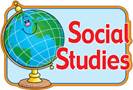 Complete The World We Live In p4-5 & Locating Ourselves in the World p6-7Also located in Google Drive, Shared with Me, Grade 4 RIB, SS 4, Day 2Monday: Tuesday: PE and ArtWednesday: PEThursday: GuidanceFriday: Music and ArtRemote Instruction - Day 3Grade 4
Please remember that today is a school day at a remote location, most likely your home.  All of your work and the RIB are due back on the next school day.Parent Initial When CompletedRead a “Just Right” book and fill out the story elements page that is in your blizzard bag.Write an opinion paragraph about homework.   It should state your opinion in the topic sentence and have at least three details backing up your opinion.  Don’t forget a closing sentence.  I should see evidence of prewriting, revising, editing and a final draft either typed in your Google Drive or in your best handwriting. The prewriting sheet is in your blizzard bag.  You also need to do a Final Draft!4th:  Do IXL Math U3 to 80% or the  math sheet for “BB day 3”.Use a simple machine to make work easier and write a paragraph explaining what you did. Ex: Use a lever to move a big snowball, create a pulley to lift something, use wheels and axles to move something around the room. Monday: Tuesday: PE and ArtWednesday: PEThursday: GuidanceFriday: Music and ArtRemote Instruction - Day 4Grade 4Please remember that today is a school day at a remote location, most likely your home.  All of your work and the RIB are due back on the next school day.Parent Initial When CompletedRead a nonfiction book or magazine (or something on the web) and write down at least 5 facts about what you learned. You can use the prewriting sheet to write down your facts.Write an informational paragraph.  Use the 5 facts that you wrote down from your reading.  Don’t forget a topic sentence and a closing sentence. I should see evidence of prewriting, revising, editing and a final draft either typed in your Google Drive or in your best handwriting. The prewriting sheet is in your blizzard bag.  You also need to do a Final Draft!4th:  Do  math sheet for “BB day 4”.Complete Mapping Our Country p8-9 & Using Maps p10-11Also located in Google Drive, Shared with Me, Grade 4 RIB, SS 4, Day 4Monday: Tuesday: PE and ArtWednesday: PEThursday: GuidanceFriday: Music and ArtRemote Instruction - Day 5Grade 4Please remember that today is a school day at a remote location, most likely your home.  All of your work and the RIB are due back on the next school day.Parent Initial When CompletedRead a “Just Right” book and do a book review.  Let your classmates know whether they should read it or not and why.  Use specific details.Write a short fictional narrative (story) about a snowman that comes to life.   It should have a beginning, middle and end.  I should see evidence of prewriting, revising, editing and a final draft either typed in your Google Drive or in your best handwriting. The prewriting sheet is in your blizzard bag.  You also need to do a Final Draft!4th: Do  math sheet for “BB day 5”.Read your Scholastic News and do the sheet that is in your blizzard bag Day 5.Monday: Tuesday: PE and ArtWednesday: PEThursday: GuidanceFriday: Music and Art